Publicado en Nerja el 06/03/2018 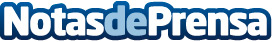 Nerja, un destino con encanto para celebrar una despedida de solteroPensando en celebrar una despedida de soltero en la playa, Nerja se posiciona como destino favorito para celebrar despedidas. Las despedidas de soltero en Nerja pueden llegar a ser uno de los días más recordados de la vida, por sus actividades de ocio originales que se pueden disfrutar en la zona, acompañado del maravilloso clima y posición costera de la ciudadDatos de contacto:Juan Martínez951089156Nota de prensa publicada en: https://www.notasdeprensa.es/nerja-un-destino-con-encanto-para-celebrar-una_1 Categorias: Andalucia Entretenimiento Consumo http://www.notasdeprensa.es